RYS. NR 5Szafka RTV MODERN 120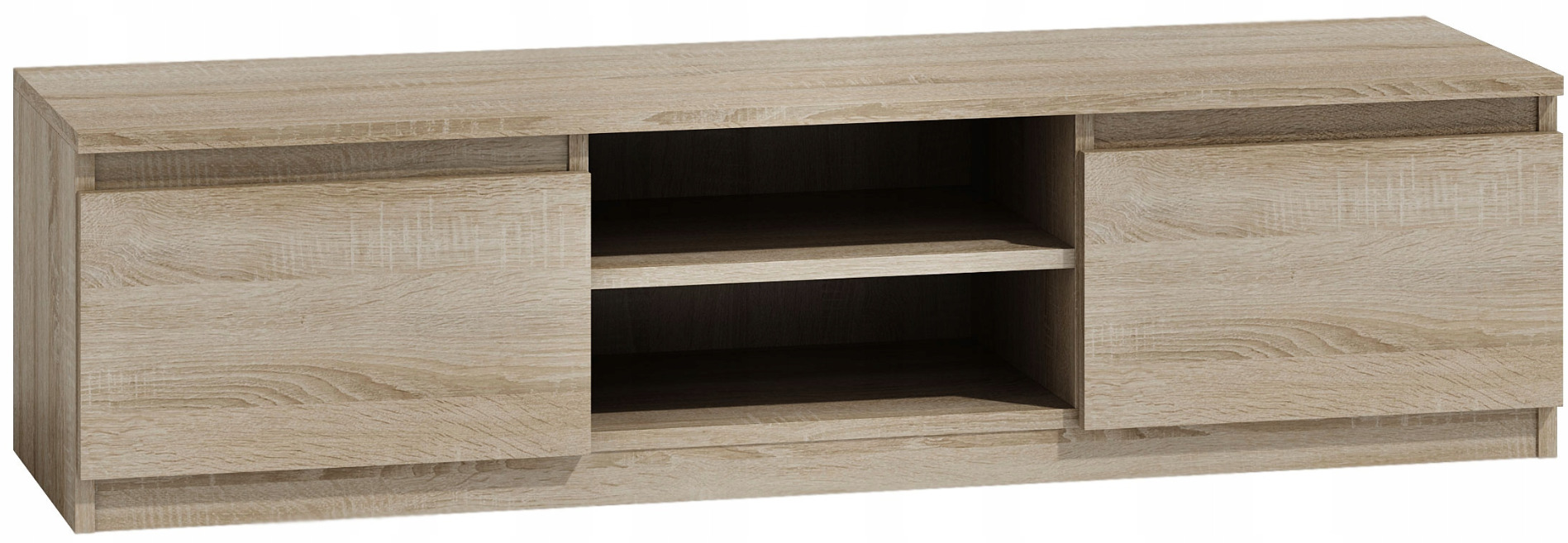   Głębokość mebla:40 cm  Szerokość mebla:120 cm  Wysokość mebla:36 cm